中華民國雪橇協會111年度出席第70屆國際雪橇總會年會會議報告表中華民國雪橇協會111年度出席第70屆國際雪橇總會年會會議報告表中華民國雪橇協會111年度出席第70屆國際雪橇總會年會會議報告表中華民國雪橇協會111年度出席第70屆國際雪橇總會年會會議報告表中華民國雪橇協會111年度出席第70屆國際雪橇總會年會會議報告表中華民國雪橇協會111年度出席第70屆國際雪橇總會年會會議報告表中華民國雪橇協會111年度出席第70屆國際雪橇總會年會會議報告表中華民國雪橇協會111年度出席第70屆國際雪橇總會年會會議報告表中華民國雪橇協會111年度出席第70屆國際雪橇總會年會會議報告表會議名稱會議名稱中文：第70屆國際雪橇總會年會中文：第70屆國際雪橇總會年會中文：第70屆國際雪橇總會年會中文：第70屆國際雪橇總會年會中文：第70屆國際雪橇總會年會中文：第70屆國際雪橇總會年會中文：第70屆國際雪橇總會年會會議名稱會議名稱英文：70th FIL Congress英文：70th FIL Congress英文：70th FIL Congress英文：70th FIL Congress英文：70th FIL Congress英文：70th FIL Congress英文：70th FIL Congress會議地點會議地點奧地利-因斯布魯克 奧地利-因斯布魯克 奧地利-因斯布魯克 奧地利-因斯布魯克 奧地利-因斯布魯克 奧地利-因斯布魯克 奧地利-因斯布魯克 會議日期會議日期111年　6月18日 至 6月 19日111年　6月18日 至 6月 19日111年　6月18日 至 6月 19日111年　6月18日 至 6月 19日111年　6月18日 至 6月 19日111年　6月18日 至 6月 19日111年　6月18日 至 6月 19日出返國日　期出返國日　期111年　6月16日 至111年　6月21日111年　6月16日 至111年　6月21日111年　6月16日 至111年　6月21日出席代表姓名出席代表姓名江怡儒江怡儒出返國日　期出返國日　期111年　6月16日 至111年　6月21日111年　6月16日 至111年　6月21日111年　6月16日 至111年　6月21日出席代表職稱出席代表職稱專員專員總會會員國數：52總會會員國數：52總會會員國數：52總會會員國數：52總會會員國數：52總會會員國數：52總會會員國數：52總會會員國數：52總會會員國數：52出席本次會議會員國數：32出席本次會議會員國數：32出席本次會議會員國數：32出席本次會議會員國數：32出席本次會議會員國數：32出席本次會議會員國數：32出席本次會議會員國數：32出席本次會議會員國數：32出席本次會議會員國數：32會議主要討論要點及決議事項（附議程）：下文所提FIL完整名稱為國際雪橇協會(International Luge Federation)一、議程6月18日(一)開幕及會長、貴賓致詞(二)出席唱名及投票須知(三)討論決議免除或暫停俄羅斯之FIL會員國資格(四)覆核上屆會議議程及會議紀錄    (五)授獎    (六)宣布新進會員國(七)執行委員會報告：    會長會務報告/秘書長會務報告-其他執行委員會委員之會務報告請參考年會彙編卷宗(八)討論會議報告內容(九)會員提案討論-FIL章程/國際雪橇規章/其他(十)財務報告及討論(十一)監督委員會報告與執行委員會名單發表(十二)決議年度會員費6月19日(十三)主辦國義大利報告2026年米蘭-柯爾蒂納(Milano-Cortina)冬季奧林匹克運動會雪橇賽事      籌備資訊(十四)主辦國韓國報告2024年平昌(PyeongChang)冬季青年奧林匹克運動會雪橇賽事籌備資訊(十五)2023年雪橇賽事報告(十六)提案表決-FIL章程、國際雪橇規章、其他一般性提案(十七)2026年以前FIL錦標賽申辦國介紹及決議(十八)FIL章程討論與議決 (十九)決議2024年度會議舉辦地點    (二十)其他二、議程摘要與相關決議事項6月18日(一)開幕、會長與貴賓致詞    雪橇總會會長-因斯布魯克市長-奧地利雪橇協會主席(二)出席會員國唱名及確定有效投票需求人數(2/3絕對多數或過半)(三)針對除去或暫停俄羅斯的會員國會籍(因烏克蘭戰爭)，委員會將持續做進一步的討論，預計    於9月會有決議。(四)與會會員國全數表決通過第69屆年會會議程及會議紀錄。     (五)會長授獎予中國代表，表達對2022北京冬奧雪橇賽事舉辦成功的感謝；        即將卸任的資深財務長任職於FIL 26年，總會頒發鑽石級獎章並表揚其為FIL榮譽成員    (六)公布泰國與多明尼加共和國為新進會員國(七)執行委員會會務報告    1.會長會務報告    2.秘書長線上會務報告    3.執行長會務報告    4.副會長會務報告：其他副會長之年度會務報告附於年會彙編卷宗    *市場行銷副會長：    特別強調疫情期間雪橇運動賽事舉辦與推廣的不易與努力；未來也要根據FIL四年戰略計    劃(2022-2026)擬定的核心目標，繼續結合當前最新科技與媒體來做推廣，讓雪橇運動可以    持續蓬勃發展到下一個世代。(八)會務報告討論(九)1.會員國提案討論(人工賽道雪橇)：    1.1一般性提案-挪威-雪橇標準化    目前國際間各國的雪橇車材料條件差距甚大，為了讓更多國家對雪橇運動有興趣和使    其更具觀賞性，應該標準化雪橇車，除去差異，公平地讓更多小國家也能取得符合國家奧    林匹克委員會高質標準的條件規定，進而取得奧運比賽殿堂的資格。重要的是由最優秀的選    手贏得勝利，而不是擁有最好器材和最多財務資源的選手贏。       →表決未過半數，否決。    2.1國際雪橇規章修正提案-美國    舊條例：    雪橇運動員可以代言無酒精啤酒商品，年齡滿18歲可以代言酒精含量低於10%的廣告。    修改提議：    雪橇運動員可以代言無酒精啤酒商品，年齡滿21歲可以代言酒精含量低於15%的廣告。    原因：    放寬酒精含量限制是讓各國開放葡萄酒商之贊助成為可能；其他全球性運動目前已接受    蒸餾酒與葡萄酒商作為贊助來源，允許雪橇運動員代言葡萄酒則是符合現今資助文化的適    當推進，且不會冒犯到大眾和現有的其他類贊助廠商。    →表決過半數，通過。    3.1FIL 2022年章程修訂提案-俄羅斯    舊條例：        FIL為所有雪橇運動相關事項之最高指導機關，並為國際雪橇運動唯一的代表性組織，且為        世界各地區雪橇運動的利益代表。FIL正式認可的雪橇運動項目為人工賽道雪橇與天然賽道          雪橇(artificial/natural track)。            修改提議：        FIL為所有雪橇運動相關事項之最高指導機關，並為國際雪橇運動唯一的代表性組織，且為        世界各地區雪橇運動的利益代表。FIL正式認可的雪橇運動項目為人工賽道雪橇與天然賽道        雪橇(artificial/natural track)及大眾雪橇(public sledding)。    原因：    3.1.1.普及雪橇運動；     3.1.2.發展俱樂部文化及不同等級之業餘雪橇賽事組織(學校、俱樂部、鄉村/城市，等…)；    3.1.3.在業餘循環賽中，發掘有潛力成為專業選手的新星；3.1.4.提高雪橇運動的參與度。         →表決過半數，通過。        2.國際雪橇規章條例修訂討論與議決(天然賽道雪橇)(十)財務報告及討論-        1.2021/2022年度財務運作情形報告與檢討         2.投票議決通過新一季度(2022/2023)之財務預算          財務長另外就其任職於國際雪橇總會26年的這段時間發表心得與表達對所有工作同仁的          感謝；另外向會員國推薦新一屆財務長候選人(十一)2022 FIL章程修訂條例釋義與討論，並由現場會員國投票決議通過(十二)年度會員費決議-表決過半數通過會員費維持為100歐元6月19日(十三)主辦國義大利報告2026年米蘭-柯爾蒂納(Milano-Cortina)冬季奧林匹克運動會雪橇賽事       籌備資訊(搭配投影片與宣傳影片)(十四)主辦國韓國報告2024年平昌(PyeongChang)-冬季青年奧林匹克運動會雪橇賽事籌備資訊      (搭配投影片與宣傳影片)(十五)選舉執行      1.單一候選人(表決通過)執行委員會      -會長/副會長/秘書長/執行長      -其他副會長：財務(單一候選人)/市場行銷/人工賽道雪橇運動/人工賽道技術事務/天然       賽道雪橇運動/大洋洲地區/亞洲區-2位多數決委員會成員/選手代表-財務長與2位遴選之委員會成員為新任，其餘為續任 2.相對多數決(列名或勾選票數統計)其他委員會-運動委員會(人工賽道)(Sports Commission Artificial Track)-技術委員會委員(人工賽道)(Technical Commission Artificial Track)-天然賽道委員會委員(Natural Track Commission)-監督委員會委員(Control Commission)-仲裁委員會主席/副主席(Court of Arbitration)-會員仲裁委員會委員(Member Court of Arbitration)-法律委員會委員(Legal Commission)-倫理道德委員會委員(Ethics Officer)-青少年發展委員會委員(Commission Youth/ Development)(人工賽道)(十六)FIL前、現任會長輪流上台發表與即將卸任的資深財務長之歷年合作心得與感謝之意，並      由會長和秘書長授獎。(十七)會長感謝奧地利雪橇協會的協助，讓本屆年會順利結束，也謝謝現場口譯人員及這段時間      辛苦準備各項工作的同仁。   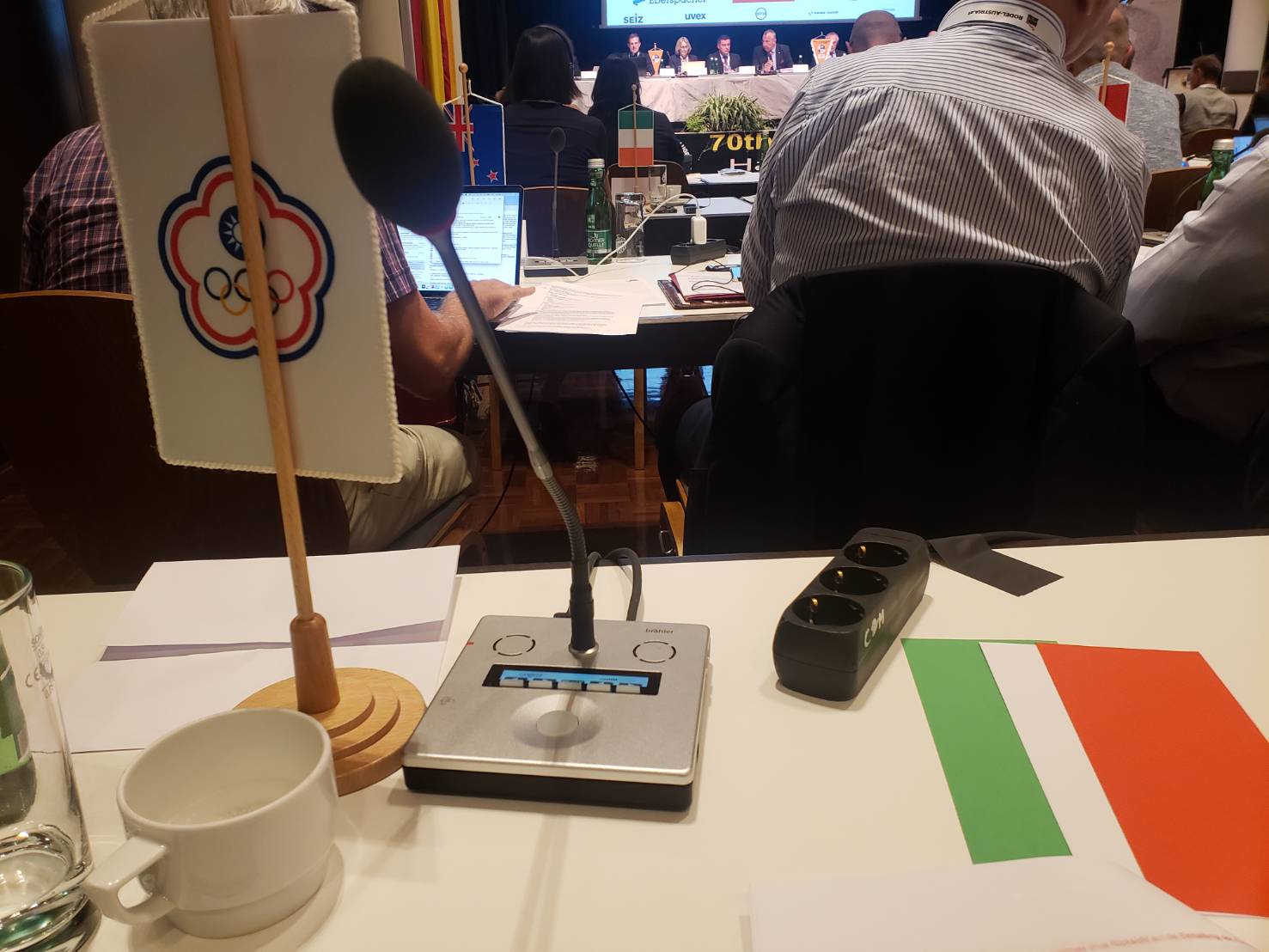 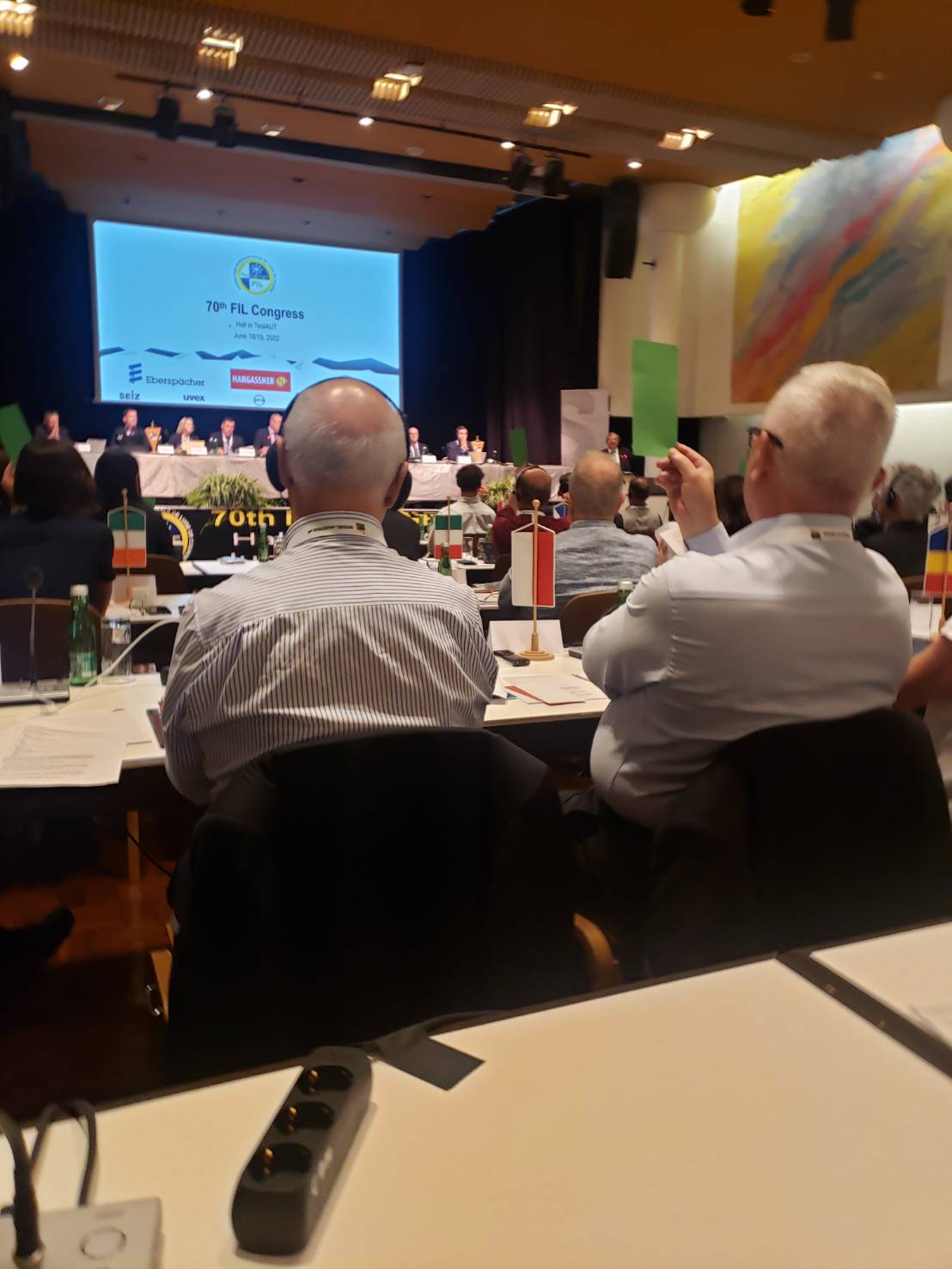 三、與會心得、建議事項及未來展望    1.藉由參加年會，更加了解總會運作機制，在國際事務處理上可以更有組織連貫性。    2.出席唱名且座位掛有中華台北會旗，讓中華台北被看/聽見。    3.與他國人士接觸，推廣台灣文化，增加台灣被認識的機會；而台灣作為亞洲區的會員國之一，      此次也有機會與中國、韓國、日本代表建立良性互動，期為日後的三邊或雙邊交流創造更多的      可能性。    4.台灣礙於氣候條件限制，雪橇運動並不蓬勃，但可透過持續參與年會，與當前的國際雪橇運動      趨勢和規範做接軌，累積相關資訊，進一步推廣國內雪橇運動。會議主要討論要點及決議事項（附議程）：下文所提FIL完整名稱為國際雪橇協會(International Luge Federation)一、議程6月18日(一)開幕及會長、貴賓致詞(二)出席唱名及投票須知(三)討論決議免除或暫停俄羅斯之FIL會員國資格(四)覆核上屆會議議程及會議紀錄    (五)授獎    (六)宣布新進會員國(七)執行委員會報告：    會長會務報告/秘書長會務報告-其他執行委員會委員之會務報告請參考年會彙編卷宗(八)討論會議報告內容(九)會員提案討論-FIL章程/國際雪橇規章/其他(十)財務報告及討論(十一)監督委員會報告與執行委員會名單發表(十二)決議年度會員費6月19日(十三)主辦國義大利報告2026年米蘭-柯爾蒂納(Milano-Cortina)冬季奧林匹克運動會雪橇賽事      籌備資訊(十四)主辦國韓國報告2024年平昌(PyeongChang)冬季青年奧林匹克運動會雪橇賽事籌備資訊(十五)2023年雪橇賽事報告(十六)提案表決-FIL章程、國際雪橇規章、其他一般性提案(十七)2026年以前FIL錦標賽申辦國介紹及決議(十八)FIL章程討論與議決 (十九)決議2024年度會議舉辦地點    (二十)其他二、議程摘要與相關決議事項6月18日(一)開幕、會長與貴賓致詞    雪橇總會會長-因斯布魯克市長-奧地利雪橇協會主席(二)出席會員國唱名及確定有效投票需求人數(2/3絕對多數或過半)(三)針對除去或暫停俄羅斯的會員國會籍(因烏克蘭戰爭)，委員會將持續做進一步的討論，預計    於9月會有決議。(四)與會會員國全數表決通過第69屆年會會議程及會議紀錄。     (五)會長授獎予中國代表，表達對2022北京冬奧雪橇賽事舉辦成功的感謝；        即將卸任的資深財務長任職於FIL 26年，總會頒發鑽石級獎章並表揚其為FIL榮譽成員    (六)公布泰國與多明尼加共和國為新進會員國(七)執行委員會會務報告    1.會長會務報告    2.秘書長線上會務報告    3.執行長會務報告    4.副會長會務報告：其他副會長之年度會務報告附於年會彙編卷宗    *市場行銷副會長：    特別強調疫情期間雪橇運動賽事舉辦與推廣的不易與努力；未來也要根據FIL四年戰略計    劃(2022-2026)擬定的核心目標，繼續結合當前最新科技與媒體來做推廣，讓雪橇運動可以    持續蓬勃發展到下一個世代。(八)會務報告討論(九)1.會員國提案討論(人工賽道雪橇)：    1.1一般性提案-挪威-雪橇標準化    目前國際間各國的雪橇車材料條件差距甚大，為了讓更多國家對雪橇運動有興趣和使    其更具觀賞性，應該標準化雪橇車，除去差異，公平地讓更多小國家也能取得符合國家奧    林匹克委員會高質標準的條件規定，進而取得奧運比賽殿堂的資格。重要的是由最優秀的選    手贏得勝利，而不是擁有最好器材和最多財務資源的選手贏。       →表決未過半數，否決。    2.1國際雪橇規章修正提案-美國    舊條例：    雪橇運動員可以代言無酒精啤酒商品，年齡滿18歲可以代言酒精含量低於10%的廣告。    修改提議：    雪橇運動員可以代言無酒精啤酒商品，年齡滿21歲可以代言酒精含量低於15%的廣告。    原因：    放寬酒精含量限制是讓各國開放葡萄酒商之贊助成為可能；其他全球性運動目前已接受    蒸餾酒與葡萄酒商作為贊助來源，允許雪橇運動員代言葡萄酒則是符合現今資助文化的適    當推進，且不會冒犯到大眾和現有的其他類贊助廠商。    →表決過半數，通過。    3.1FIL 2022年章程修訂提案-俄羅斯    舊條例：        FIL為所有雪橇運動相關事項之最高指導機關，並為國際雪橇運動唯一的代表性組織，且為        世界各地區雪橇運動的利益代表。FIL正式認可的雪橇運動項目為人工賽道雪橇與天然賽道          雪橇(artificial/natural track)。            修改提議：        FIL為所有雪橇運動相關事項之最高指導機關，並為國際雪橇運動唯一的代表性組織，且為        世界各地區雪橇運動的利益代表。FIL正式認可的雪橇運動項目為人工賽道雪橇與天然賽道        雪橇(artificial/natural track)及大眾雪橇(public sledding)。    原因：    3.1.1.普及雪橇運動；     3.1.2.發展俱樂部文化及不同等級之業餘雪橇賽事組織(學校、俱樂部、鄉村/城市，等…)；    3.1.3.在業餘循環賽中，發掘有潛力成為專業選手的新星；3.1.4.提高雪橇運動的參與度。         →表決過半數，通過。        2.國際雪橇規章條例修訂討論與議決(天然賽道雪橇)(十)財務報告及討論-        1.2021/2022年度財務運作情形報告與檢討         2.投票議決通過新一季度(2022/2023)之財務預算          財務長另外就其任職於國際雪橇總會26年的這段時間發表心得與表達對所有工作同仁的          感謝；另外向會員國推薦新一屆財務長候選人(十一)2022 FIL章程修訂條例釋義與討論，並由現場會員國投票決議通過(十二)年度會員費決議-表決過半數通過會員費維持為100歐元6月19日(十三)主辦國義大利報告2026年米蘭-柯爾蒂納(Milano-Cortina)冬季奧林匹克運動會雪橇賽事       籌備資訊(搭配投影片與宣傳影片)(十四)主辦國韓國報告2024年平昌(PyeongChang)-冬季青年奧林匹克運動會雪橇賽事籌備資訊      (搭配投影片與宣傳影片)(十五)選舉執行      1.單一候選人(表決通過)執行委員會      -會長/副會長/秘書長/執行長      -其他副會長：財務(單一候選人)/市場行銷/人工賽道雪橇運動/人工賽道技術事務/天然       賽道雪橇運動/大洋洲地區/亞洲區-2位多數決委員會成員/選手代表-財務長與2位遴選之委員會成員為新任，其餘為續任 2.相對多數決(列名或勾選票數統計)其他委員會-運動委員會(人工賽道)(Sports Commission Artificial Track)-技術委員會委員(人工賽道)(Technical Commission Artificial Track)-天然賽道委員會委員(Natural Track Commission)-監督委員會委員(Control Commission)-仲裁委員會主席/副主席(Court of Arbitration)-會員仲裁委員會委員(Member Court of Arbitration)-法律委員會委員(Legal Commission)-倫理道德委員會委員(Ethics Officer)-青少年發展委員會委員(Commission Youth/ Development)(人工賽道)(十六)FIL前、現任會長輪流上台發表與即將卸任的資深財務長之歷年合作心得與感謝之意，並      由會長和秘書長授獎。(十七)會長感謝奧地利雪橇協會的協助，讓本屆年會順利結束，也謝謝現場口譯人員及這段時間      辛苦準備各項工作的同仁。   三、與會心得、建議事項及未來展望    1.藉由參加年會，更加了解總會運作機制，在國際事務處理上可以更有組織連貫性。    2.出席唱名且座位掛有中華台北會旗，讓中華台北被看/聽見。    3.與他國人士接觸，推廣台灣文化，增加台灣被認識的機會；而台灣作為亞洲區的會員國之一，      此次也有機會與中國、韓國、日本代表建立良性互動，期為日後的三邊或雙邊交流創造更多的      可能性。    4.台灣礙於氣候條件限制，雪橇運動並不蓬勃，但可透過持續參與年會，與當前的國際雪橇運動      趨勢和規範做接軌，累積相關資訊，進一步推廣國內雪橇運動。會議主要討論要點及決議事項（附議程）：下文所提FIL完整名稱為國際雪橇協會(International Luge Federation)一、議程6月18日(一)開幕及會長、貴賓致詞(二)出席唱名及投票須知(三)討論決議免除或暫停俄羅斯之FIL會員國資格(四)覆核上屆會議議程及會議紀錄    (五)授獎    (六)宣布新進會員國(七)執行委員會報告：    會長會務報告/秘書長會務報告-其他執行委員會委員之會務報告請參考年會彙編卷宗(八)討論會議報告內容(九)會員提案討論-FIL章程/國際雪橇規章/其他(十)財務報告及討論(十一)監督委員會報告與執行委員會名單發表(十二)決議年度會員費6月19日(十三)主辦國義大利報告2026年米蘭-柯爾蒂納(Milano-Cortina)冬季奧林匹克運動會雪橇賽事      籌備資訊(十四)主辦國韓國報告2024年平昌(PyeongChang)冬季青年奧林匹克運動會雪橇賽事籌備資訊(十五)2023年雪橇賽事報告(十六)提案表決-FIL章程、國際雪橇規章、其他一般性提案(十七)2026年以前FIL錦標賽申辦國介紹及決議(十八)FIL章程討論與議決 (十九)決議2024年度會議舉辦地點    (二十)其他二、議程摘要與相關決議事項6月18日(一)開幕、會長與貴賓致詞    雪橇總會會長-因斯布魯克市長-奧地利雪橇協會主席(二)出席會員國唱名及確定有效投票需求人數(2/3絕對多數或過半)(三)針對除去或暫停俄羅斯的會員國會籍(因烏克蘭戰爭)，委員會將持續做進一步的討論，預計    於9月會有決議。(四)與會會員國全數表決通過第69屆年會會議程及會議紀錄。     (五)會長授獎予中國代表，表達對2022北京冬奧雪橇賽事舉辦成功的感謝；        即將卸任的資深財務長任職於FIL 26年，總會頒發鑽石級獎章並表揚其為FIL榮譽成員    (六)公布泰國與多明尼加共和國為新進會員國(七)執行委員會會務報告    1.會長會務報告    2.秘書長線上會務報告    3.執行長會務報告    4.副會長會務報告：其他副會長之年度會務報告附於年會彙編卷宗    *市場行銷副會長：    特別強調疫情期間雪橇運動賽事舉辦與推廣的不易與努力；未來也要根據FIL四年戰略計    劃(2022-2026)擬定的核心目標，繼續結合當前最新科技與媒體來做推廣，讓雪橇運動可以    持續蓬勃發展到下一個世代。(八)會務報告討論(九)1.會員國提案討論(人工賽道雪橇)：    1.1一般性提案-挪威-雪橇標準化    目前國際間各國的雪橇車材料條件差距甚大，為了讓更多國家對雪橇運動有興趣和使    其更具觀賞性，應該標準化雪橇車，除去差異，公平地讓更多小國家也能取得符合國家奧    林匹克委員會高質標準的條件規定，進而取得奧運比賽殿堂的資格。重要的是由最優秀的選    手贏得勝利，而不是擁有最好器材和最多財務資源的選手贏。       →表決未過半數，否決。    2.1國際雪橇規章修正提案-美國    舊條例：    雪橇運動員可以代言無酒精啤酒商品，年齡滿18歲可以代言酒精含量低於10%的廣告。    修改提議：    雪橇運動員可以代言無酒精啤酒商品，年齡滿21歲可以代言酒精含量低於15%的廣告。    原因：    放寬酒精含量限制是讓各國開放葡萄酒商之贊助成為可能；其他全球性運動目前已接受    蒸餾酒與葡萄酒商作為贊助來源，允許雪橇運動員代言葡萄酒則是符合現今資助文化的適    當推進，且不會冒犯到大眾和現有的其他類贊助廠商。    →表決過半數，通過。    3.1FIL 2022年章程修訂提案-俄羅斯    舊條例：        FIL為所有雪橇運動相關事項之最高指導機關，並為國際雪橇運動唯一的代表性組織，且為        世界各地區雪橇運動的利益代表。FIL正式認可的雪橇運動項目為人工賽道雪橇與天然賽道          雪橇(artificial/natural track)。            修改提議：        FIL為所有雪橇運動相關事項之最高指導機關，並為國際雪橇運動唯一的代表性組織，且為        世界各地區雪橇運動的利益代表。FIL正式認可的雪橇運動項目為人工賽道雪橇與天然賽道        雪橇(artificial/natural track)及大眾雪橇(public sledding)。    原因：    3.1.1.普及雪橇運動；     3.1.2.發展俱樂部文化及不同等級之業餘雪橇賽事組織(學校、俱樂部、鄉村/城市，等…)；    3.1.3.在業餘循環賽中，發掘有潛力成為專業選手的新星；3.1.4.提高雪橇運動的參與度。         →表決過半數，通過。        2.國際雪橇規章條例修訂討論與議決(天然賽道雪橇)(十)財務報告及討論-        1.2021/2022年度財務運作情形報告與檢討         2.投票議決通過新一季度(2022/2023)之財務預算          財務長另外就其任職於國際雪橇總會26年的這段時間發表心得與表達對所有工作同仁的          感謝；另外向會員國推薦新一屆財務長候選人(十一)2022 FIL章程修訂條例釋義與討論，並由現場會員國投票決議通過(十二)年度會員費決議-表決過半數通過會員費維持為100歐元6月19日(十三)主辦國義大利報告2026年米蘭-柯爾蒂納(Milano-Cortina)冬季奧林匹克運動會雪橇賽事       籌備資訊(搭配投影片與宣傳影片)(十四)主辦國韓國報告2024年平昌(PyeongChang)-冬季青年奧林匹克運動會雪橇賽事籌備資訊      (搭配投影片與宣傳影片)(十五)選舉執行      1.單一候選人(表決通過)執行委員會      -會長/副會長/秘書長/執行長      -其他副會長：財務(單一候選人)/市場行銷/人工賽道雪橇運動/人工賽道技術事務/天然       賽道雪橇運動/大洋洲地區/亞洲區-2位多數決委員會成員/選手代表-財務長與2位遴選之委員會成員為新任，其餘為續任 2.相對多數決(列名或勾選票數統計)其他委員會-運動委員會(人工賽道)(Sports Commission Artificial Track)-技術委員會委員(人工賽道)(Technical Commission Artificial Track)-天然賽道委員會委員(Natural Track Commission)-監督委員會委員(Control Commission)-仲裁委員會主席/副主席(Court of Arbitration)-會員仲裁委員會委員(Member Court of Arbitration)-法律委員會委員(Legal Commission)-倫理道德委員會委員(Ethics Officer)-青少年發展委員會委員(Commission Youth/ Development)(人工賽道)(十六)FIL前、現任會長輪流上台發表與即將卸任的資深財務長之歷年合作心得與感謝之意，並      由會長和秘書長授獎。(十七)會長感謝奧地利雪橇協會的協助，讓本屆年會順利結束，也謝謝現場口譯人員及這段時間      辛苦準備各項工作的同仁。   三、與會心得、建議事項及未來展望    1.藉由參加年會，更加了解總會運作機制，在國際事務處理上可以更有組織連貫性。    2.出席唱名且座位掛有中華台北會旗，讓中華台北被看/聽見。    3.與他國人士接觸，推廣台灣文化，增加台灣被認識的機會；而台灣作為亞洲區的會員國之一，      此次也有機會與中國、韓國、日本代表建立良性互動，期為日後的三邊或雙邊交流創造更多的      可能性。    4.台灣礙於氣候條件限制，雪橇運動並不蓬勃，但可透過持續參與年會，與當前的國際雪橇運動      趨勢和規範做接軌，累積相關資訊，進一步推廣國內雪橇運動。會議主要討論要點及決議事項（附議程）：下文所提FIL完整名稱為國際雪橇協會(International Luge Federation)一、議程6月18日(一)開幕及會長、貴賓致詞(二)出席唱名及投票須知(三)討論決議免除或暫停俄羅斯之FIL會員國資格(四)覆核上屆會議議程及會議紀錄    (五)授獎    (六)宣布新進會員國(七)執行委員會報告：    會長會務報告/秘書長會務報告-其他執行委員會委員之會務報告請參考年會彙編卷宗(八)討論會議報告內容(九)會員提案討論-FIL章程/國際雪橇規章/其他(十)財務報告及討論(十一)監督委員會報告與執行委員會名單發表(十二)決議年度會員費6月19日(十三)主辦國義大利報告2026年米蘭-柯爾蒂納(Milano-Cortina)冬季奧林匹克運動會雪橇賽事      籌備資訊(十四)主辦國韓國報告2024年平昌(PyeongChang)冬季青年奧林匹克運動會雪橇賽事籌備資訊(十五)2023年雪橇賽事報告(十六)提案表決-FIL章程、國際雪橇規章、其他一般性提案(十七)2026年以前FIL錦標賽申辦國介紹及決議(十八)FIL章程討論與議決 (十九)決議2024年度會議舉辦地點    (二十)其他二、議程摘要與相關決議事項6月18日(一)開幕、會長與貴賓致詞    雪橇總會會長-因斯布魯克市長-奧地利雪橇協會主席(二)出席會員國唱名及確定有效投票需求人數(2/3絕對多數或過半)(三)針對除去或暫停俄羅斯的會員國會籍(因烏克蘭戰爭)，委員會將持續做進一步的討論，預計    於9月會有決議。(四)與會會員國全數表決通過第69屆年會會議程及會議紀錄。     (五)會長授獎予中國代表，表達對2022北京冬奧雪橇賽事舉辦成功的感謝；        即將卸任的資深財務長任職於FIL 26年，總會頒發鑽石級獎章並表揚其為FIL榮譽成員    (六)公布泰國與多明尼加共和國為新進會員國(七)執行委員會會務報告    1.會長會務報告    2.秘書長線上會務報告    3.執行長會務報告    4.副會長會務報告：其他副會長之年度會務報告附於年會彙編卷宗    *市場行銷副會長：    特別強調疫情期間雪橇運動賽事舉辦與推廣的不易與努力；未來也要根據FIL四年戰略計    劃(2022-2026)擬定的核心目標，繼續結合當前最新科技與媒體來做推廣，讓雪橇運動可以    持續蓬勃發展到下一個世代。(八)會務報告討論(九)1.會員國提案討論(人工賽道雪橇)：    1.1一般性提案-挪威-雪橇標準化    目前國際間各國的雪橇車材料條件差距甚大，為了讓更多國家對雪橇運動有興趣和使    其更具觀賞性，應該標準化雪橇車，除去差異，公平地讓更多小國家也能取得符合國家奧    林匹克委員會高質標準的條件規定，進而取得奧運比賽殿堂的資格。重要的是由最優秀的選    手贏得勝利，而不是擁有最好器材和最多財務資源的選手贏。       →表決未過半數，否決。    2.1國際雪橇規章修正提案-美國    舊條例：    雪橇運動員可以代言無酒精啤酒商品，年齡滿18歲可以代言酒精含量低於10%的廣告。    修改提議：    雪橇運動員可以代言無酒精啤酒商品，年齡滿21歲可以代言酒精含量低於15%的廣告。    原因：    放寬酒精含量限制是讓各國開放葡萄酒商之贊助成為可能；其他全球性運動目前已接受    蒸餾酒與葡萄酒商作為贊助來源，允許雪橇運動員代言葡萄酒則是符合現今資助文化的適    當推進，且不會冒犯到大眾和現有的其他類贊助廠商。    →表決過半數，通過。    3.1FIL 2022年章程修訂提案-俄羅斯    舊條例：        FIL為所有雪橇運動相關事項之最高指導機關，並為國際雪橇運動唯一的代表性組織，且為        世界各地區雪橇運動的利益代表。FIL正式認可的雪橇運動項目為人工賽道雪橇與天然賽道          雪橇(artificial/natural track)。            修改提議：        FIL為所有雪橇運動相關事項之最高指導機關，並為國際雪橇運動唯一的代表性組織，且為        世界各地區雪橇運動的利益代表。FIL正式認可的雪橇運動項目為人工賽道雪橇與天然賽道        雪橇(artificial/natural track)及大眾雪橇(public sledding)。    原因：    3.1.1.普及雪橇運動；     3.1.2.發展俱樂部文化及不同等級之業餘雪橇賽事組織(學校、俱樂部、鄉村/城市，等…)；    3.1.3.在業餘循環賽中，發掘有潛力成為專業選手的新星；3.1.4.提高雪橇運動的參與度。         →表決過半數，通過。        2.國際雪橇規章條例修訂討論與議決(天然賽道雪橇)(十)財務報告及討論-        1.2021/2022年度財務運作情形報告與檢討         2.投票議決通過新一季度(2022/2023)之財務預算          財務長另外就其任職於國際雪橇總會26年的這段時間發表心得與表達對所有工作同仁的          感謝；另外向會員國推薦新一屆財務長候選人(十一)2022 FIL章程修訂條例釋義與討論，並由現場會員國投票決議通過(十二)年度會員費決議-表決過半數通過會員費維持為100歐元6月19日(十三)主辦國義大利報告2026年米蘭-柯爾蒂納(Milano-Cortina)冬季奧林匹克運動會雪橇賽事       籌備資訊(搭配投影片與宣傳影片)(十四)主辦國韓國報告2024年平昌(PyeongChang)-冬季青年奧林匹克運動會雪橇賽事籌備資訊      (搭配投影片與宣傳影片)(十五)選舉執行      1.單一候選人(表決通過)執行委員會      -會長/副會長/秘書長/執行長      -其他副會長：財務(單一候選人)/市場行銷/人工賽道雪橇運動/人工賽道技術事務/天然       賽道雪橇運動/大洋洲地區/亞洲區-2位多數決委員會成員/選手代表-財務長與2位遴選之委員會成員為新任，其餘為續任 2.相對多數決(列名或勾選票數統計)其他委員會-運動委員會(人工賽道)(Sports Commission Artificial Track)-技術委員會委員(人工賽道)(Technical Commission Artificial Track)-天然賽道委員會委員(Natural Track Commission)-監督委員會委員(Control Commission)-仲裁委員會主席/副主席(Court of Arbitration)-會員仲裁委員會委員(Member Court of Arbitration)-法律委員會委員(Legal Commission)-倫理道德委員會委員(Ethics Officer)-青少年發展委員會委員(Commission Youth/ Development)(人工賽道)(十六)FIL前、現任會長輪流上台發表與即將卸任的資深財務長之歷年合作心得與感謝之意，並      由會長和秘書長授獎。(十七)會長感謝奧地利雪橇協會的協助，讓本屆年會順利結束，也謝謝現場口譯人員及這段時間      辛苦準備各項工作的同仁。   三、與會心得、建議事項及未來展望    1.藉由參加年會，更加了解總會運作機制，在國際事務處理上可以更有組織連貫性。    2.出席唱名且座位掛有中華台北會旗，讓中華台北被看/聽見。    3.與他國人士接觸，推廣台灣文化，增加台灣被認識的機會；而台灣作為亞洲區的會員國之一，      此次也有機會與中國、韓國、日本代表建立良性互動，期為日後的三邊或雙邊交流創造更多的      可能性。    4.台灣礙於氣候條件限制，雪橇運動並不蓬勃，但可透過持續參與年會，與當前的國際雪橇運動      趨勢和規範做接軌，累積相關資訊，進一步推廣國內雪橇運動。會議主要討論要點及決議事項（附議程）：下文所提FIL完整名稱為國際雪橇協會(International Luge Federation)一、議程6月18日(一)開幕及會長、貴賓致詞(二)出席唱名及投票須知(三)討論決議免除或暫停俄羅斯之FIL會員國資格(四)覆核上屆會議議程及會議紀錄    (五)授獎    (六)宣布新進會員國(七)執行委員會報告：    會長會務報告/秘書長會務報告-其他執行委員會委員之會務報告請參考年會彙編卷宗(八)討論會議報告內容(九)會員提案討論-FIL章程/國際雪橇規章/其他(十)財務報告及討論(十一)監督委員會報告與執行委員會名單發表(十二)決議年度會員費6月19日(十三)主辦國義大利報告2026年米蘭-柯爾蒂納(Milano-Cortina)冬季奧林匹克運動會雪橇賽事      籌備資訊(十四)主辦國韓國報告2024年平昌(PyeongChang)冬季青年奧林匹克運動會雪橇賽事籌備資訊(十五)2023年雪橇賽事報告(十六)提案表決-FIL章程、國際雪橇規章、其他一般性提案(十七)2026年以前FIL錦標賽申辦國介紹及決議(十八)FIL章程討論與議決 (十九)決議2024年度會議舉辦地點    (二十)其他二、議程摘要與相關決議事項6月18日(一)開幕、會長與貴賓致詞    雪橇總會會長-因斯布魯克市長-奧地利雪橇協會主席(二)出席會員國唱名及確定有效投票需求人數(2/3絕對多數或過半)(三)針對除去或暫停俄羅斯的會員國會籍(因烏克蘭戰爭)，委員會將持續做進一步的討論，預計    於9月會有決議。(四)與會會員國全數表決通過第69屆年會會議程及會議紀錄。     (五)會長授獎予中國代表，表達對2022北京冬奧雪橇賽事舉辦成功的感謝；        即將卸任的資深財務長任職於FIL 26年，總會頒發鑽石級獎章並表揚其為FIL榮譽成員    (六)公布泰國與多明尼加共和國為新進會員國(七)執行委員會會務報告    1.會長會務報告    2.秘書長線上會務報告    3.執行長會務報告    4.副會長會務報告：其他副會長之年度會務報告附於年會彙編卷宗    *市場行銷副會長：    特別強調疫情期間雪橇運動賽事舉辦與推廣的不易與努力；未來也要根據FIL四年戰略計    劃(2022-2026)擬定的核心目標，繼續結合當前最新科技與媒體來做推廣，讓雪橇運動可以    持續蓬勃發展到下一個世代。(八)會務報告討論(九)1.會員國提案討論(人工賽道雪橇)：    1.1一般性提案-挪威-雪橇標準化    目前國際間各國的雪橇車材料條件差距甚大，為了讓更多國家對雪橇運動有興趣和使    其更具觀賞性，應該標準化雪橇車，除去差異，公平地讓更多小國家也能取得符合國家奧    林匹克委員會高質標準的條件規定，進而取得奧運比賽殿堂的資格。重要的是由最優秀的選    手贏得勝利，而不是擁有最好器材和最多財務資源的選手贏。       →表決未過半數，否決。    2.1國際雪橇規章修正提案-美國    舊條例：    雪橇運動員可以代言無酒精啤酒商品，年齡滿18歲可以代言酒精含量低於10%的廣告。    修改提議：    雪橇運動員可以代言無酒精啤酒商品，年齡滿21歲可以代言酒精含量低於15%的廣告。    原因：    放寬酒精含量限制是讓各國開放葡萄酒商之贊助成為可能；其他全球性運動目前已接受    蒸餾酒與葡萄酒商作為贊助來源，允許雪橇運動員代言葡萄酒則是符合現今資助文化的適    當推進，且不會冒犯到大眾和現有的其他類贊助廠商。    →表決過半數，通過。    3.1FIL 2022年章程修訂提案-俄羅斯    舊條例：        FIL為所有雪橇運動相關事項之最高指導機關，並為國際雪橇運動唯一的代表性組織，且為        世界各地區雪橇運動的利益代表。FIL正式認可的雪橇運動項目為人工賽道雪橇與天然賽道          雪橇(artificial/natural track)。            修改提議：        FIL為所有雪橇運動相關事項之最高指導機關，並為國際雪橇運動唯一的代表性組織，且為        世界各地區雪橇運動的利益代表。FIL正式認可的雪橇運動項目為人工賽道雪橇與天然賽道        雪橇(artificial/natural track)及大眾雪橇(public sledding)。    原因：    3.1.1.普及雪橇運動；     3.1.2.發展俱樂部文化及不同等級之業餘雪橇賽事組織(學校、俱樂部、鄉村/城市，等…)；    3.1.3.在業餘循環賽中，發掘有潛力成為專業選手的新星；3.1.4.提高雪橇運動的參與度。         →表決過半數，通過。        2.國際雪橇規章條例修訂討論與議決(天然賽道雪橇)(十)財務報告及討論-        1.2021/2022年度財務運作情形報告與檢討         2.投票議決通過新一季度(2022/2023)之財務預算          財務長另外就其任職於國際雪橇總會26年的這段時間發表心得與表達對所有工作同仁的          感謝；另外向會員國推薦新一屆財務長候選人(十一)2022 FIL章程修訂條例釋義與討論，並由現場會員國投票決議通過(十二)年度會員費決議-表決過半數通過會員費維持為100歐元6月19日(十三)主辦國義大利報告2026年米蘭-柯爾蒂納(Milano-Cortina)冬季奧林匹克運動會雪橇賽事       籌備資訊(搭配投影片與宣傳影片)(十四)主辦國韓國報告2024年平昌(PyeongChang)-冬季青年奧林匹克運動會雪橇賽事籌備資訊      (搭配投影片與宣傳影片)(十五)選舉執行      1.單一候選人(表決通過)執行委員會      -會長/副會長/秘書長/執行長      -其他副會長：財務(單一候選人)/市場行銷/人工賽道雪橇運動/人工賽道技術事務/天然       賽道雪橇運動/大洋洲地區/亞洲區-2位多數決委員會成員/選手代表-財務長與2位遴選之委員會成員為新任，其餘為續任 2.相對多數決(列名或勾選票數統計)其他委員會-運動委員會(人工賽道)(Sports Commission Artificial Track)-技術委員會委員(人工賽道)(Technical Commission Artificial Track)-天然賽道委員會委員(Natural Track Commission)-監督委員會委員(Control Commission)-仲裁委員會主席/副主席(Court of Arbitration)-會員仲裁委員會委員(Member Court of Arbitration)-法律委員會委員(Legal Commission)-倫理道德委員會委員(Ethics Officer)-青少年發展委員會委員(Commission Youth/ Development)(人工賽道)(十六)FIL前、現任會長輪流上台發表與即將卸任的資深財務長之歷年合作心得與感謝之意，並      由會長和秘書長授獎。(十七)會長感謝奧地利雪橇協會的協助，讓本屆年會順利結束，也謝謝現場口譯人員及這段時間      辛苦準備各項工作的同仁。   三、與會心得、建議事項及未來展望    1.藉由參加年會，更加了解總會運作機制，在國際事務處理上可以更有組織連貫性。    2.出席唱名且座位掛有中華台北會旗，讓中華台北被看/聽見。    3.與他國人士接觸，推廣台灣文化，增加台灣被認識的機會；而台灣作為亞洲區的會員國之一，      此次也有機會與中國、韓國、日本代表建立良性互動，期為日後的三邊或雙邊交流創造更多的      可能性。    4.台灣礙於氣候條件限制，雪橇運動並不蓬勃，但可透過持續參與年會，與當前的國際雪橇運動      趨勢和規範做接軌，累積相關資訊，進一步推廣國內雪橇運動。會議主要討論要點及決議事項（附議程）：下文所提FIL完整名稱為國際雪橇協會(International Luge Federation)一、議程6月18日(一)開幕及會長、貴賓致詞(二)出席唱名及投票須知(三)討論決議免除或暫停俄羅斯之FIL會員國資格(四)覆核上屆會議議程及會議紀錄    (五)授獎    (六)宣布新進會員國(七)執行委員會報告：    會長會務報告/秘書長會務報告-其他執行委員會委員之會務報告請參考年會彙編卷宗(八)討論會議報告內容(九)會員提案討論-FIL章程/國際雪橇規章/其他(十)財務報告及討論(十一)監督委員會報告與執行委員會名單發表(十二)決議年度會員費6月19日(十三)主辦國義大利報告2026年米蘭-柯爾蒂納(Milano-Cortina)冬季奧林匹克運動會雪橇賽事      籌備資訊(十四)主辦國韓國報告2024年平昌(PyeongChang)冬季青年奧林匹克運動會雪橇賽事籌備資訊(十五)2023年雪橇賽事報告(十六)提案表決-FIL章程、國際雪橇規章、其他一般性提案(十七)2026年以前FIL錦標賽申辦國介紹及決議(十八)FIL章程討論與議決 (十九)決議2024年度會議舉辦地點    (二十)其他二、議程摘要與相關決議事項6月18日(一)開幕、會長與貴賓致詞    雪橇總會會長-因斯布魯克市長-奧地利雪橇協會主席(二)出席會員國唱名及確定有效投票需求人數(2/3絕對多數或過半)(三)針對除去或暫停俄羅斯的會員國會籍(因烏克蘭戰爭)，委員會將持續做進一步的討論，預計    於9月會有決議。(四)與會會員國全數表決通過第69屆年會會議程及會議紀錄。     (五)會長授獎予中國代表，表達對2022北京冬奧雪橇賽事舉辦成功的感謝；        即將卸任的資深財務長任職於FIL 26年，總會頒發鑽石級獎章並表揚其為FIL榮譽成員    (六)公布泰國與多明尼加共和國為新進會員國(七)執行委員會會務報告    1.會長會務報告    2.秘書長線上會務報告    3.執行長會務報告    4.副會長會務報告：其他副會長之年度會務報告附於年會彙編卷宗    *市場行銷副會長：    特別強調疫情期間雪橇運動賽事舉辦與推廣的不易與努力；未來也要根據FIL四年戰略計    劃(2022-2026)擬定的核心目標，繼續結合當前最新科技與媒體來做推廣，讓雪橇運動可以    持續蓬勃發展到下一個世代。(八)會務報告討論(九)1.會員國提案討論(人工賽道雪橇)：    1.1一般性提案-挪威-雪橇標準化    目前國際間各國的雪橇車材料條件差距甚大，為了讓更多國家對雪橇運動有興趣和使    其更具觀賞性，應該標準化雪橇車，除去差異，公平地讓更多小國家也能取得符合國家奧    林匹克委員會高質標準的條件規定，進而取得奧運比賽殿堂的資格。重要的是由最優秀的選    手贏得勝利，而不是擁有最好器材和最多財務資源的選手贏。       →表決未過半數，否決。    2.1國際雪橇規章修正提案-美國    舊條例：    雪橇運動員可以代言無酒精啤酒商品，年齡滿18歲可以代言酒精含量低於10%的廣告。    修改提議：    雪橇運動員可以代言無酒精啤酒商品，年齡滿21歲可以代言酒精含量低於15%的廣告。    原因：    放寬酒精含量限制是讓各國開放葡萄酒商之贊助成為可能；其他全球性運動目前已接受    蒸餾酒與葡萄酒商作為贊助來源，允許雪橇運動員代言葡萄酒則是符合現今資助文化的適    當推進，且不會冒犯到大眾和現有的其他類贊助廠商。    →表決過半數，通過。    3.1FIL 2022年章程修訂提案-俄羅斯    舊條例：        FIL為所有雪橇運動相關事項之最高指導機關，並為國際雪橇運動唯一的代表性組織，且為        世界各地區雪橇運動的利益代表。FIL正式認可的雪橇運動項目為人工賽道雪橇與天然賽道          雪橇(artificial/natural track)。            修改提議：        FIL為所有雪橇運動相關事項之最高指導機關，並為國際雪橇運動唯一的代表性組織，且為        世界各地區雪橇運動的利益代表。FIL正式認可的雪橇運動項目為人工賽道雪橇與天然賽道        雪橇(artificial/natural track)及大眾雪橇(public sledding)。    原因：    3.1.1.普及雪橇運動；     3.1.2.發展俱樂部文化及不同等級之業餘雪橇賽事組織(學校、俱樂部、鄉村/城市，等…)；    3.1.3.在業餘循環賽中，發掘有潛力成為專業選手的新星；3.1.4.提高雪橇運動的參與度。         →表決過半數，通過。        2.國際雪橇規章條例修訂討論與議決(天然賽道雪橇)(十)財務報告及討論-        1.2021/2022年度財務運作情形報告與檢討         2.投票議決通過新一季度(2022/2023)之財務預算          財務長另外就其任職於國際雪橇總會26年的這段時間發表心得與表達對所有工作同仁的          感謝；另外向會員國推薦新一屆財務長候選人(十一)2022 FIL章程修訂條例釋義與討論，並由現場會員國投票決議通過(十二)年度會員費決議-表決過半數通過會員費維持為100歐元6月19日(十三)主辦國義大利報告2026年米蘭-柯爾蒂納(Milano-Cortina)冬季奧林匹克運動會雪橇賽事       籌備資訊(搭配投影片與宣傳影片)(十四)主辦國韓國報告2024年平昌(PyeongChang)-冬季青年奧林匹克運動會雪橇賽事籌備資訊      (搭配投影片與宣傳影片)(十五)選舉執行      1.單一候選人(表決通過)執行委員會      -會長/副會長/秘書長/執行長      -其他副會長：財務(單一候選人)/市場行銷/人工賽道雪橇運動/人工賽道技術事務/天然       賽道雪橇運動/大洋洲地區/亞洲區-2位多數決委員會成員/選手代表-財務長與2位遴選之委員會成員為新任，其餘為續任 2.相對多數決(列名或勾選票數統計)其他委員會-運動委員會(人工賽道)(Sports Commission Artificial Track)-技術委員會委員(人工賽道)(Technical Commission Artificial Track)-天然賽道委員會委員(Natural Track Commission)-監督委員會委員(Control Commission)-仲裁委員會主席/副主席(Court of Arbitration)-會員仲裁委員會委員(Member Court of Arbitration)-法律委員會委員(Legal Commission)-倫理道德委員會委員(Ethics Officer)-青少年發展委員會委員(Commission Youth/ Development)(人工賽道)(十六)FIL前、現任會長輪流上台發表與即將卸任的資深財務長之歷年合作心得與感謝之意，並      由會長和秘書長授獎。(十七)會長感謝奧地利雪橇協會的協助，讓本屆年會順利結束，也謝謝現場口譯人員及這段時間      辛苦準備各項工作的同仁。   三、與會心得、建議事項及未來展望    1.藉由參加年會，更加了解總會運作機制，在國際事務處理上可以更有組織連貫性。    2.出席唱名且座位掛有中華台北會旗，讓中華台北被看/聽見。    3.與他國人士接觸，推廣台灣文化，增加台灣被認識的機會；而台灣作為亞洲區的會員國之一，      此次也有機會與中國、韓國、日本代表建立良性互動，期為日後的三邊或雙邊交流創造更多的      可能性。    4.台灣礙於氣候條件限制，雪橇運動並不蓬勃，但可透過持續參與年會，與當前的國際雪橇運動      趨勢和規範做接軌，累積相關資訊，進一步推廣國內雪橇運動。會議主要討論要點及決議事項（附議程）：下文所提FIL完整名稱為國際雪橇協會(International Luge Federation)一、議程6月18日(一)開幕及會長、貴賓致詞(二)出席唱名及投票須知(三)討論決議免除或暫停俄羅斯之FIL會員國資格(四)覆核上屆會議議程及會議紀錄    (五)授獎    (六)宣布新進會員國(七)執行委員會報告：    會長會務報告/秘書長會務報告-其他執行委員會委員之會務報告請參考年會彙編卷宗(八)討論會議報告內容(九)會員提案討論-FIL章程/國際雪橇規章/其他(十)財務報告及討論(十一)監督委員會報告與執行委員會名單發表(十二)決議年度會員費6月19日(十三)主辦國義大利報告2026年米蘭-柯爾蒂納(Milano-Cortina)冬季奧林匹克運動會雪橇賽事      籌備資訊(十四)主辦國韓國報告2024年平昌(PyeongChang)冬季青年奧林匹克運動會雪橇賽事籌備資訊(十五)2023年雪橇賽事報告(十六)提案表決-FIL章程、國際雪橇規章、其他一般性提案(十七)2026年以前FIL錦標賽申辦國介紹及決議(十八)FIL章程討論與議決 (十九)決議2024年度會議舉辦地點    (二十)其他二、議程摘要與相關決議事項6月18日(一)開幕、會長與貴賓致詞    雪橇總會會長-因斯布魯克市長-奧地利雪橇協會主席(二)出席會員國唱名及確定有效投票需求人數(2/3絕對多數或過半)(三)針對除去或暫停俄羅斯的會員國會籍(因烏克蘭戰爭)，委員會將持續做進一步的討論，預計    於9月會有決議。(四)與會會員國全數表決通過第69屆年會會議程及會議紀錄。     (五)會長授獎予中國代表，表達對2022北京冬奧雪橇賽事舉辦成功的感謝；        即將卸任的資深財務長任職於FIL 26年，總會頒發鑽石級獎章並表揚其為FIL榮譽成員    (六)公布泰國與多明尼加共和國為新進會員國(七)執行委員會會務報告    1.會長會務報告    2.秘書長線上會務報告    3.執行長會務報告    4.副會長會務報告：其他副會長之年度會務報告附於年會彙編卷宗    *市場行銷副會長：    特別強調疫情期間雪橇運動賽事舉辦與推廣的不易與努力；未來也要根據FIL四年戰略計    劃(2022-2026)擬定的核心目標，繼續結合當前最新科技與媒體來做推廣，讓雪橇運動可以    持續蓬勃發展到下一個世代。(八)會務報告討論(九)1.會員國提案討論(人工賽道雪橇)：    1.1一般性提案-挪威-雪橇標準化    目前國際間各國的雪橇車材料條件差距甚大，為了讓更多國家對雪橇運動有興趣和使    其更具觀賞性，應該標準化雪橇車，除去差異，公平地讓更多小國家也能取得符合國家奧    林匹克委員會高質標準的條件規定，進而取得奧運比賽殿堂的資格。重要的是由最優秀的選    手贏得勝利，而不是擁有最好器材和最多財務資源的選手贏。       →表決未過半數，否決。    2.1國際雪橇規章修正提案-美國    舊條例：    雪橇運動員可以代言無酒精啤酒商品，年齡滿18歲可以代言酒精含量低於10%的廣告。    修改提議：    雪橇運動員可以代言無酒精啤酒商品，年齡滿21歲可以代言酒精含量低於15%的廣告。    原因：    放寬酒精含量限制是讓各國開放葡萄酒商之贊助成為可能；其他全球性運動目前已接受    蒸餾酒與葡萄酒商作為贊助來源，允許雪橇運動員代言葡萄酒則是符合現今資助文化的適    當推進，且不會冒犯到大眾和現有的其他類贊助廠商。    →表決過半數，通過。    3.1FIL 2022年章程修訂提案-俄羅斯    舊條例：        FIL為所有雪橇運動相關事項之最高指導機關，並為國際雪橇運動唯一的代表性組織，且為        世界各地區雪橇運動的利益代表。FIL正式認可的雪橇運動項目為人工賽道雪橇與天然賽道          雪橇(artificial/natural track)。            修改提議：        FIL為所有雪橇運動相關事項之最高指導機關，並為國際雪橇運動唯一的代表性組織，且為        世界各地區雪橇運動的利益代表。FIL正式認可的雪橇運動項目為人工賽道雪橇與天然賽道        雪橇(artificial/natural track)及大眾雪橇(public sledding)。    原因：    3.1.1.普及雪橇運動；     3.1.2.發展俱樂部文化及不同等級之業餘雪橇賽事組織(學校、俱樂部、鄉村/城市，等…)；    3.1.3.在業餘循環賽中，發掘有潛力成為專業選手的新星；3.1.4.提高雪橇運動的參與度。         →表決過半數，通過。        2.國際雪橇規章條例修訂討論與議決(天然賽道雪橇)(十)財務報告及討論-        1.2021/2022年度財務運作情形報告與檢討         2.投票議決通過新一季度(2022/2023)之財務預算          財務長另外就其任職於國際雪橇總會26年的這段時間發表心得與表達對所有工作同仁的          感謝；另外向會員國推薦新一屆財務長候選人(十一)2022 FIL章程修訂條例釋義與討論，並由現場會員國投票決議通過(十二)年度會員費決議-表決過半數通過會員費維持為100歐元6月19日(十三)主辦國義大利報告2026年米蘭-柯爾蒂納(Milano-Cortina)冬季奧林匹克運動會雪橇賽事       籌備資訊(搭配投影片與宣傳影片)(十四)主辦國韓國報告2024年平昌(PyeongChang)-冬季青年奧林匹克運動會雪橇賽事籌備資訊      (搭配投影片與宣傳影片)(十五)選舉執行      1.單一候選人(表決通過)執行委員會      -會長/副會長/秘書長/執行長      -其他副會長：財務(單一候選人)/市場行銷/人工賽道雪橇運動/人工賽道技術事務/天然       賽道雪橇運動/大洋洲地區/亞洲區-2位多數決委員會成員/選手代表-財務長與2位遴選之委員會成員為新任，其餘為續任 2.相對多數決(列名或勾選票數統計)其他委員會-運動委員會(人工賽道)(Sports Commission Artificial Track)-技術委員會委員(人工賽道)(Technical Commission Artificial Track)-天然賽道委員會委員(Natural Track Commission)-監督委員會委員(Control Commission)-仲裁委員會主席/副主席(Court of Arbitration)-會員仲裁委員會委員(Member Court of Arbitration)-法律委員會委員(Legal Commission)-倫理道德委員會委員(Ethics Officer)-青少年發展委員會委員(Commission Youth/ Development)(人工賽道)(十六)FIL前、現任會長輪流上台發表與即將卸任的資深財務長之歷年合作心得與感謝之意，並      由會長和秘書長授獎。(十七)會長感謝奧地利雪橇協會的協助，讓本屆年會順利結束，也謝謝現場口譯人員及這段時間      辛苦準備各項工作的同仁。   三、與會心得、建議事項及未來展望    1.藉由參加年會，更加了解總會運作機制，在國際事務處理上可以更有組織連貫性。    2.出席唱名且座位掛有中華台北會旗，讓中華台北被看/聽見。    3.與他國人士接觸，推廣台灣文化，增加台灣被認識的機會；而台灣作為亞洲區的會員國之一，      此次也有機會與中國、韓國、日本代表建立良性互動，期為日後的三邊或雙邊交流創造更多的      可能性。    4.台灣礙於氣候條件限制，雪橇運動並不蓬勃，但可透過持續參與年會，與當前的國際雪橇運動      趨勢和規範做接軌，累積相關資訊，進一步推廣國內雪橇運動。會議主要討論要點及決議事項（附議程）：下文所提FIL完整名稱為國際雪橇協會(International Luge Federation)一、議程6月18日(一)開幕及會長、貴賓致詞(二)出席唱名及投票須知(三)討論決議免除或暫停俄羅斯之FIL會員國資格(四)覆核上屆會議議程及會議紀錄    (五)授獎    (六)宣布新進會員國(七)執行委員會報告：    會長會務報告/秘書長會務報告-其他執行委員會委員之會務報告請參考年會彙編卷宗(八)討論會議報告內容(九)會員提案討論-FIL章程/國際雪橇規章/其他(十)財務報告及討論(十一)監督委員會報告與執行委員會名單發表(十二)決議年度會員費6月19日(十三)主辦國義大利報告2026年米蘭-柯爾蒂納(Milano-Cortina)冬季奧林匹克運動會雪橇賽事      籌備資訊(十四)主辦國韓國報告2024年平昌(PyeongChang)冬季青年奧林匹克運動會雪橇賽事籌備資訊(十五)2023年雪橇賽事報告(十六)提案表決-FIL章程、國際雪橇規章、其他一般性提案(十七)2026年以前FIL錦標賽申辦國介紹及決議(十八)FIL章程討論與議決 (十九)決議2024年度會議舉辦地點    (二十)其他二、議程摘要與相關決議事項6月18日(一)開幕、會長與貴賓致詞    雪橇總會會長-因斯布魯克市長-奧地利雪橇協會主席(二)出席會員國唱名及確定有效投票需求人數(2/3絕對多數或過半)(三)針對除去或暫停俄羅斯的會員國會籍(因烏克蘭戰爭)，委員會將持續做進一步的討論，預計    於9月會有決議。(四)與會會員國全數表決通過第69屆年會會議程及會議紀錄。     (五)會長授獎予中國代表，表達對2022北京冬奧雪橇賽事舉辦成功的感謝；        即將卸任的資深財務長任職於FIL 26年，總會頒發鑽石級獎章並表揚其為FIL榮譽成員    (六)公布泰國與多明尼加共和國為新進會員國(七)執行委員會會務報告    1.會長會務報告    2.秘書長線上會務報告    3.執行長會務報告    4.副會長會務報告：其他副會長之年度會務報告附於年會彙編卷宗    *市場行銷副會長：    特別強調疫情期間雪橇運動賽事舉辦與推廣的不易與努力；未來也要根據FIL四年戰略計    劃(2022-2026)擬定的核心目標，繼續結合當前最新科技與媒體來做推廣，讓雪橇運動可以    持續蓬勃發展到下一個世代。(八)會務報告討論(九)1.會員國提案討論(人工賽道雪橇)：    1.1一般性提案-挪威-雪橇標準化    目前國際間各國的雪橇車材料條件差距甚大，為了讓更多國家對雪橇運動有興趣和使    其更具觀賞性，應該標準化雪橇車，除去差異，公平地讓更多小國家也能取得符合國家奧    林匹克委員會高質標準的條件規定，進而取得奧運比賽殿堂的資格。重要的是由最優秀的選    手贏得勝利，而不是擁有最好器材和最多財務資源的選手贏。       →表決未過半數，否決。    2.1國際雪橇規章修正提案-美國    舊條例：    雪橇運動員可以代言無酒精啤酒商品，年齡滿18歲可以代言酒精含量低於10%的廣告。    修改提議：    雪橇運動員可以代言無酒精啤酒商品，年齡滿21歲可以代言酒精含量低於15%的廣告。    原因：    放寬酒精含量限制是讓各國開放葡萄酒商之贊助成為可能；其他全球性運動目前已接受    蒸餾酒與葡萄酒商作為贊助來源，允許雪橇運動員代言葡萄酒則是符合現今資助文化的適    當推進，且不會冒犯到大眾和現有的其他類贊助廠商。    →表決過半數，通過。    3.1FIL 2022年章程修訂提案-俄羅斯    舊條例：        FIL為所有雪橇運動相關事項之最高指導機關，並為國際雪橇運動唯一的代表性組織，且為        世界各地區雪橇運動的利益代表。FIL正式認可的雪橇運動項目為人工賽道雪橇與天然賽道          雪橇(artificial/natural track)。            修改提議：        FIL為所有雪橇運動相關事項之最高指導機關，並為國際雪橇運動唯一的代表性組織，且為        世界各地區雪橇運動的利益代表。FIL正式認可的雪橇運動項目為人工賽道雪橇與天然賽道        雪橇(artificial/natural track)及大眾雪橇(public sledding)。    原因：    3.1.1.普及雪橇運動；     3.1.2.發展俱樂部文化及不同等級之業餘雪橇賽事組織(學校、俱樂部、鄉村/城市，等…)；    3.1.3.在業餘循環賽中，發掘有潛力成為專業選手的新星；3.1.4.提高雪橇運動的參與度。         →表決過半數，通過。        2.國際雪橇規章條例修訂討論與議決(天然賽道雪橇)(十)財務報告及討論-        1.2021/2022年度財務運作情形報告與檢討         2.投票議決通過新一季度(2022/2023)之財務預算          財務長另外就其任職於國際雪橇總會26年的這段時間發表心得與表達對所有工作同仁的          感謝；另外向會員國推薦新一屆財務長候選人(十一)2022 FIL章程修訂條例釋義與討論，並由現場會員國投票決議通過(十二)年度會員費決議-表決過半數通過會員費維持為100歐元6月19日(十三)主辦國義大利報告2026年米蘭-柯爾蒂納(Milano-Cortina)冬季奧林匹克運動會雪橇賽事       籌備資訊(搭配投影片與宣傳影片)(十四)主辦國韓國報告2024年平昌(PyeongChang)-冬季青年奧林匹克運動會雪橇賽事籌備資訊      (搭配投影片與宣傳影片)(十五)選舉執行      1.單一候選人(表決通過)執行委員會      -會長/副會長/秘書長/執行長      -其他副會長：財務(單一候選人)/市場行銷/人工賽道雪橇運動/人工賽道技術事務/天然       賽道雪橇運動/大洋洲地區/亞洲區-2位多數決委員會成員/選手代表-財務長與2位遴選之委員會成員為新任，其餘為續任 2.相對多數決(列名或勾選票數統計)其他委員會-運動委員會(人工賽道)(Sports Commission Artificial Track)-技術委員會委員(人工賽道)(Technical Commission Artificial Track)-天然賽道委員會委員(Natural Track Commission)-監督委員會委員(Control Commission)-仲裁委員會主席/副主席(Court of Arbitration)-會員仲裁委員會委員(Member Court of Arbitration)-法律委員會委員(Legal Commission)-倫理道德委員會委員(Ethics Officer)-青少年發展委員會委員(Commission Youth/ Development)(人工賽道)(十六)FIL前、現任會長輪流上台發表與即將卸任的資深財務長之歷年合作心得與感謝之意，並      由會長和秘書長授獎。(十七)會長感謝奧地利雪橇協會的協助，讓本屆年會順利結束，也謝謝現場口譯人員及這段時間      辛苦準備各項工作的同仁。   三、與會心得、建議事項及未來展望    1.藉由參加年會，更加了解總會運作機制，在國際事務處理上可以更有組織連貫性。    2.出席唱名且座位掛有中華台北會旗，讓中華台北被看/聽見。    3.與他國人士接觸，推廣台灣文化，增加台灣被認識的機會；而台灣作為亞洲區的會員國之一，      此次也有機會與中國、韓國、日本代表建立良性互動，期為日後的三邊或雙邊交流創造更多的      可能性。    4.台灣礙於氣候條件限制，雪橇運動並不蓬勃，但可透過持續參與年會，與當前的國際雪橇運動      趨勢和規範做接軌，累積相關資訊，進一步推廣國內雪橇運動。會議主要討論要點及決議事項（附議程）：下文所提FIL完整名稱為國際雪橇協會(International Luge Federation)一、議程6月18日(一)開幕及會長、貴賓致詞(二)出席唱名及投票須知(三)討論決議免除或暫停俄羅斯之FIL會員國資格(四)覆核上屆會議議程及會議紀錄    (五)授獎    (六)宣布新進會員國(七)執行委員會報告：    會長會務報告/秘書長會務報告-其他執行委員會委員之會務報告請參考年會彙編卷宗(八)討論會議報告內容(九)會員提案討論-FIL章程/國際雪橇規章/其他(十)財務報告及討論(十一)監督委員會報告與執行委員會名單發表(十二)決議年度會員費6月19日(十三)主辦國義大利報告2026年米蘭-柯爾蒂納(Milano-Cortina)冬季奧林匹克運動會雪橇賽事      籌備資訊(十四)主辦國韓國報告2024年平昌(PyeongChang)冬季青年奧林匹克運動會雪橇賽事籌備資訊(十五)2023年雪橇賽事報告(十六)提案表決-FIL章程、國際雪橇規章、其他一般性提案(十七)2026年以前FIL錦標賽申辦國介紹及決議(十八)FIL章程討論與議決 (十九)決議2024年度會議舉辦地點    (二十)其他二、議程摘要與相關決議事項6月18日(一)開幕、會長與貴賓致詞    雪橇總會會長-因斯布魯克市長-奧地利雪橇協會主席(二)出席會員國唱名及確定有效投票需求人數(2/3絕對多數或過半)(三)針對除去或暫停俄羅斯的會員國會籍(因烏克蘭戰爭)，委員會將持續做進一步的討論，預計    於9月會有決議。(四)與會會員國全數表決通過第69屆年會會議程及會議紀錄。     (五)會長授獎予中國代表，表達對2022北京冬奧雪橇賽事舉辦成功的感謝；        即將卸任的資深財務長任職於FIL 26年，總會頒發鑽石級獎章並表揚其為FIL榮譽成員    (六)公布泰國與多明尼加共和國為新進會員國(七)執行委員會會務報告    1.會長會務報告    2.秘書長線上會務報告    3.執行長會務報告    4.副會長會務報告：其他副會長之年度會務報告附於年會彙編卷宗    *市場行銷副會長：    特別強調疫情期間雪橇運動賽事舉辦與推廣的不易與努力；未來也要根據FIL四年戰略計    劃(2022-2026)擬定的核心目標，繼續結合當前最新科技與媒體來做推廣，讓雪橇運動可以    持續蓬勃發展到下一個世代。(八)會務報告討論(九)1.會員國提案討論(人工賽道雪橇)：    1.1一般性提案-挪威-雪橇標準化    目前國際間各國的雪橇車材料條件差距甚大，為了讓更多國家對雪橇運動有興趣和使    其更具觀賞性，應該標準化雪橇車，除去差異，公平地讓更多小國家也能取得符合國家奧    林匹克委員會高質標準的條件規定，進而取得奧運比賽殿堂的資格。重要的是由最優秀的選    手贏得勝利，而不是擁有最好器材和最多財務資源的選手贏。       →表決未過半數，否決。    2.1國際雪橇規章修正提案-美國    舊條例：    雪橇運動員可以代言無酒精啤酒商品，年齡滿18歲可以代言酒精含量低於10%的廣告。    修改提議：    雪橇運動員可以代言無酒精啤酒商品，年齡滿21歲可以代言酒精含量低於15%的廣告。    原因：    放寬酒精含量限制是讓各國開放葡萄酒商之贊助成為可能；其他全球性運動目前已接受    蒸餾酒與葡萄酒商作為贊助來源，允許雪橇運動員代言葡萄酒則是符合現今資助文化的適    當推進，且不會冒犯到大眾和現有的其他類贊助廠商。    →表決過半數，通過。    3.1FIL 2022年章程修訂提案-俄羅斯    舊條例：        FIL為所有雪橇運動相關事項之最高指導機關，並為國際雪橇運動唯一的代表性組織，且為        世界各地區雪橇運動的利益代表。FIL正式認可的雪橇運動項目為人工賽道雪橇與天然賽道          雪橇(artificial/natural track)。            修改提議：        FIL為所有雪橇運動相關事項之最高指導機關，並為國際雪橇運動唯一的代表性組織，且為        世界各地區雪橇運動的利益代表。FIL正式認可的雪橇運動項目為人工賽道雪橇與天然賽道        雪橇(artificial/natural track)及大眾雪橇(public sledding)。    原因：    3.1.1.普及雪橇運動；     3.1.2.發展俱樂部文化及不同等級之業餘雪橇賽事組織(學校、俱樂部、鄉村/城市，等…)；    3.1.3.在業餘循環賽中，發掘有潛力成為專業選手的新星；3.1.4.提高雪橇運動的參與度。         →表決過半數，通過。        2.國際雪橇規章條例修訂討論與議決(天然賽道雪橇)(十)財務報告及討論-        1.2021/2022年度財務運作情形報告與檢討         2.投票議決通過新一季度(2022/2023)之財務預算          財務長另外就其任職於國際雪橇總會26年的這段時間發表心得與表達對所有工作同仁的          感謝；另外向會員國推薦新一屆財務長候選人(十一)2022 FIL章程修訂條例釋義與討論，並由現場會員國投票決議通過(十二)年度會員費決議-表決過半數通過會員費維持為100歐元6月19日(十三)主辦國義大利報告2026年米蘭-柯爾蒂納(Milano-Cortina)冬季奧林匹克運動會雪橇賽事       籌備資訊(搭配投影片與宣傳影片)(十四)主辦國韓國報告2024年平昌(PyeongChang)-冬季青年奧林匹克運動會雪橇賽事籌備資訊      (搭配投影片與宣傳影片)(十五)選舉執行      1.單一候選人(表決通過)執行委員會      -會長/副會長/秘書長/執行長      -其他副會長：財務(單一候選人)/市場行銷/人工賽道雪橇運動/人工賽道技術事務/天然       賽道雪橇運動/大洋洲地區/亞洲區-2位多數決委員會成員/選手代表-財務長與2位遴選之委員會成員為新任，其餘為續任 2.相對多數決(列名或勾選票數統計)其他委員會-運動委員會(人工賽道)(Sports Commission Artificial Track)-技術委員會委員(人工賽道)(Technical Commission Artificial Track)-天然賽道委員會委員(Natural Track Commission)-監督委員會委員(Control Commission)-仲裁委員會主席/副主席(Court of Arbitration)-會員仲裁委員會委員(Member Court of Arbitration)-法律委員會委員(Legal Commission)-倫理道德委員會委員(Ethics Officer)-青少年發展委員會委員(Commission Youth/ Development)(人工賽道)(十六)FIL前、現任會長輪流上台發表與即將卸任的資深財務長之歷年合作心得與感謝之意，並      由會長和秘書長授獎。(十七)會長感謝奧地利雪橇協會的協助，讓本屆年會順利結束，也謝謝現場口譯人員及這段時間      辛苦準備各項工作的同仁。   三、與會心得、建議事項及未來展望    1.藉由參加年會，更加了解總會運作機制，在國際事務處理上可以更有組織連貫性。    2.出席唱名且座位掛有中華台北會旗，讓中華台北被看/聽見。    3.與他國人士接觸，推廣台灣文化，增加台灣被認識的機會；而台灣作為亞洲區的會員國之一，      此次也有機會與中國、韓國、日本代表建立良性互動，期為日後的三邊或雙邊交流創造更多的      可能性。    4.台灣礙於氣候條件限制，雪橇運動並不蓬勃，但可透過持續參與年會，與當前的國際雪橇運動      趨勢和規範做接軌，累積相關資訊，進一步推廣國內雪橇運動。填表人（簽章）秘書長（簽章）理事長（簽章）理事長（簽章）中華民國  111 年 7 月 8日中華民國  111 年 7 月 8日中華民國  111 年 7 月 8日中華民國  111 年 7 月 8日中華民國  111 年 7 月 8日中華民國  111 年 7 月 8日中華民國  111 年 7 月 8日中華民國  111 年 7 月 8日中華民國  111 年 7 月 8日